АДМИИСТРАЦИЯ ВЕСЬЕГОНСКОГО РАЙОНАТВЕРСКОЙ ОБЛАСТИП О С Т А Н О В Л Е Н И Ег. Весьегонск21.05.2018											   № 202О внесении изменений в постановление администрации Весьегонского района от 29.12.2017 № 643.п о с т а н о в л я ю:1. Внести  следующие изменения в муниципальную программу муниципального образования  Тверской области «Весьегонский район  «Развитие системы образования Весьегонского района» на 2018-2023 годы», утвержденную  постановлением администрации Весьегонского района   от 29.12.2017 № 643:в Паспорте программы абзац первый раздела «Объем и источники финансирования муниципальной программы по годам ее реализации  в разрезе подпрограмм» на 2018 год  изложить в следующей редакции:  Подпрограмму 1 «Организация дошкольного образования»    таблицу «Объем бюджетных ассигнований, выделенных на реализацию подпрограммы  «Организация   дошкольного образования»,  изложить в следующей редакции:1.3 В подпрограмме 4 «Комплексная безопасность образовательных учреждений Весьегонского района» таблицу  «Перечень мероприятий по безопасности ОУ под бюджетные ассигнования на 2018 год в соответствии с предписаниями надзорных органов» изложить в следующей редакции:2. Характеристику муниципальной программы  муниципального образования «Весьегонский район» «Развитие системы образования Весьегонского района Тверской области» на 2018-2023 годы  изложить в новой редакции ( прилагается). 3. Опубликовать  настоящее постановление в газете «Весьегонская жизнь» и разместить на официальном сайте муниципального образования «Весьегонский район» в информационной сети интернет.4. Контроль за выполнением настоящего постановления возложить на заместителя главы администрации района Живописцеву Е.А.5. Настоящее постановление вступает в силу после его официального опубликования в газете «Весьегонская жизнь».И.о. главы  администрации района	       А.А. Тихонов Объемы и источники финансирования муниципальной программы по годам ее реализации  в разрезе подпрограммФинансирование программы осуществляется за счет средств районного бюджета в следующих объёмах (руб.): всего: 2018 год –  121 491 079,41В том числе: подпрограмма 1 – 36 262 994,00подпрограмма 2 –  73 129 779,41подпрограмма 3 –  4 382 772,00подпрограмма 4 –  2 639 200,00подпрограмма 5-     492 805,00подпрограмма 6 -   1 152  000,00Обеспечивающая программа –  3 431 529,00Годы реализации муниципальной программыОбъем бюджетных ассигнований, выделенный на реализацию подпрограммы«Организация   дошкольного образования» (рублей)Объем бюджетных ассигнований, выделенный на реализацию подпрограммы«Организация   дошкольного образования» (рублей)Итого,рублейГоды реализации муниципальной программыЗадача  1Задача 22018 г.16 471730,0019 791 264,0036 262 994,002019 г.14 405 100,0018 309 036,0032 714 136,002020 г.14 405 100,0018 109 036,0032 514 136,002021 г.14 405 100,0018 109 036,0032 514 136,002022 г. 14 405 100,0018 109 036,0032 514 136,002023 г.14 405 100,0018 109 036,0032 514 136,00Всего, рублей88  497 230,00110 536 444,00033 674,00УчреждениеПеречень работ на 2018 год в соответствии с предписаниями надзорных органов,  и решениями  судаМуниципальный бюджет( рублей)Ремонт образовательных учрежденийРемонт образовательных учрежденийРемонт образовательных учрежденийМБОУ « Весьегонская СОШ»Софинансирование по проведению  замены технологического оборудования пищеблока ( 1 корпус )495 640,00МБОУ « Весьегонская СОШ»Установка сеток на оконные блоки и ремонт пола ( 2 корпус)200 000,00МБОУ « Весьегонская СОШ»Ремонт системы отопления 200 000,00МБОУ « Весьегонская СОШ»Установка водонагревателей60 000,00Итого955 640,00МБОУ « Кесемская СОШ» Софинансирование по ремонту санитарно-технических узлов 531 960,00МБОУ « Кесемская СОШ»Установка водонагревателей 20 000,00Итого551 960,00МБОУ « Чамеровская СОШ»Софинансирование по замене оконных блоков 508 600,00МБОУ « Чамеровская СОШ»Ремонт системы отопления 11 000,00МБОУ « Чамеровская СОШ»Проектно –сметная документация на котельную100 000,00Итого619 600, 00Итого школы2 127 200МДОУ детский сад №6Приобретение холодильника10 000,00МДОУ детский сад №3Установка водонагревателя10 000,00МДОУ детский сад №4Установка водонагревателя10 000,00МДОУ детский сад №7Ремонт системы отопления5 000,00МДОУ детский сад №7Замена оконных блоков 127 000,00Итого132 000,00Итого детские сады162 000,00МУДО « ДЮСШ»Ремонт плоскостных сооружений350 000,00ВСЕГО 639 200,00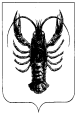 